О праздновании Нового 2021 года в сельском поселении Месягутовский сельсовет муниципального района Янаульский районВ целях организованного проведения новогодних праздничных мероприятий, Администрация сельского поселения Месягутовский сельсовет муниципального района Янаульский район постановляет:1. Утвердить состав организационного комитета по подготовке и проведению мероприятий по празднованию Нового 2021 года (приложение);2. Организационному комитету разработать и утвердить план мероприятий по подготовке и проведению новогодних праздников.3. Провести конкурс на «Лучшее новогоднее оформление двора».4. Контроль за исполнением настоящего постановления оставляю за собой.        Глава сельского поселения		 		                    Р.Р.ВалиуллинаПриложение № 1Утвержден постановлением Администрациисельского поселенияМесягутовский сельсоветмуниципального района Янаульский район Состав организационного комитета по подготовке и проведению мероприятий по празднованию Нового 2021 годаВалиуллина Р.Р. – глава сельского поселения, председатель организационного комитета;Члены:Сибагатуллина Г.Р. – художественный руководитель Месягутовского СДК (по согласованию);Ахкямова Л.Х. – главный библиотекарь Месягутовской сельской библиотеки (по согласованию);Габдрахманова Г.Д. – культорганизатор Месягутовского СДК (по согласованию);Шарипова Л.Р. – культорганизатор Тауского СК (по согласованию);Даутова З.Ф. – культорганизатор Кызыл-Ярского СК (по согласованию);БАШKОРТОСТАН  РЕСПУБЛИКАHЫЯNАУЫЛ  РАЙОНЫ МУНИЦИПАЛЬ РАЙОНЫНЫN мeсefyт  АУЫЛ СОВЕТЫ АУЫЛ БИЛEМEHЕ  ХАКИМИEТЕ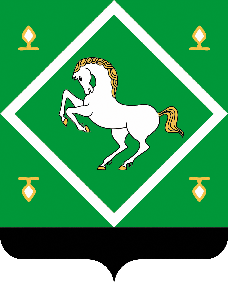 АДМИНИСТРАЦИЯсельского поселения МЕСЯГУТОВСКИЙ СЕЛЬСОВЕТМУНИЦИПАЛЬНОГО  РАЙОНАЯНАУЛЬСКИЙ РАЙОН РЕСПУБЛИКИ БАШКОРТОСТАН